Publicado en Madrid el 22/10/2020 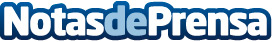 El teletrabajo como consecuencia del Coronavirus incrementa los riesgos de fraude y ciberataquesLa pandemia ha obligado a muchas empresas a decidirse por el teletrabajo, una alternativa resiliente no exenta de riesgos y amenazas de ciberataques para ellas. GDS Modellica provee de software para gestionar riesgos, combatir el fraude y construir relaciones rentables. La inversión en gestión de riesgos no es baladí para las empresas: evaluar y supervisar el riesgo del mercado, automatizar la gestión y combatir fraudes son un as en la manga para garantizar la eficacia y optimización de los procesosDatos de contacto:En Ke Medio Broadcasting912792470Nota de prensa publicada en: https://www.notasdeprensa.es/el-teletrabajo-como-consecuencia-del Categorias: Derecho Finanzas Emprendedores Software Ciberseguridad Consumo Dispositivos móviles http://www.notasdeprensa.es